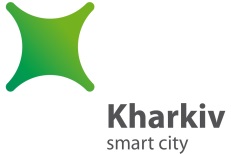 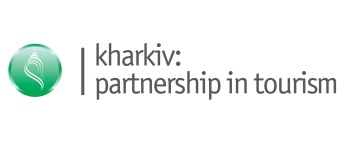 VІІІ Международный туристический форум«Харьков: партнерство в туризме»ПРОГРАММА Международной конференции«Современные аспекты развития туризма и сферы гостеприимства городов»Харьков12 мая 2016 года 12 мая, четвергМесто проведения09:00 – 09:4510:00 – 10:30Регистрация участников и слушателей Панельной дискуссии «Тенденции и перспективы развития туризма в современных условиях»Регистрация участников секции «Образовательный туризм»Фойе Бального Зала, 2-й этаж Premier Palace Hotel Kharkiv Конференц-зал «Харьков», 2-й этаж  Premier Palace Hotel Kharkiv10:00 – 10:30Торжественное открытие VIII Международного туристического форума «Харьков: партнерство в туризме» Бальный Зал, 2-й этаж Premier Palace Hotel Kharkiv10:30 – 18:00Панельная дискуссия «Тенденции и перспективы развития туризма в современных условиях» Модераторы:Поникаровский Алексей – заместитель директора Департамента международного сотрудничества Харьковского городского совета;Згурская Юлия – начальник отдела развития туристской инфраструктуры и имиджевых проектов Департамента международного сотрудничества Харьковского городского советаБальный Зал, 2-й этаж Premier Palace Hotel Kharkiv10:30 – 10:40Приветствие модераторов и объявление программы секцииТематика «Бренд города – синергия характеристик и возможностей»Тематика «Бренд города – синергия характеристик и возможностей»Тематика «Бренд города – синергия характеристик и возможностей»10:40 – 10:55Липтуга Иван – директор Департамента туризма и курортов Министерства экономического развития и торговли Украины «Стратегия и тактика развития туризма и курортов Украины»10:55 – 11:10Онищук Лариса – заместитель начальника управления инфраструктуры и туризма Полтавской областной государственной администрации«Брендирование туристического продукта Полтавщины как способ привлечения туристов»11:10 – 11:25Гаврилова Янина – руководитель ГП «Учебно-консультационный центр по туризму» Министерства культуры Украины, г. Киев«Гастрономический бренд – инструмент привлечения туристов»11:25 – 11:45Самойлович Лариса – атташе по туризму Посольства Государства Израиль в УкраинеСерокурова Анна – PR-директор Представительства Министерства туризма Израиля в Украине«Формы взаимодействия с участниками туристического рынка и представителями СМИ на примере работы Представительства Министерства туризма Израиля в Украине»Тематика «Безопасность в сфере туризма»Тематика «Безопасность в сфере туризма»Тематика «Безопасность в сфере туризма»11:45 – 12:00Кагальский Алекс – эксперт по вопросам безопасности в сфере туризма, пресс-атташе Посольства Государства Израиль в Российской Федерации«Обеспечение безопасности граждан Израиля и туристов»12:00 – 12:15Лиев Александр – председатель правления Ассоциации индустрии гостеприимства Украины«Как Украине использовать туристический потенциал в современных украинских условиях»Тематика «Современные подходы к продвижению туристического бренда»Тематика «Современные подходы к продвижению туристического бренда»Тематика «Современные подходы к продвижению туристического бренда»12:15 – 12:30Лонтка Кшиштоф – директор управления неинвестиционных проектов Муниципалитета г. Люблина«Сезон Люблин – туристические формы промоции города»12:30 – 12:45Кавтарадзе Константин – вице-мер города Кутаиси«Кутаиси 2020: основные направления и перспективы развития туризма города»12:45 – 13:00Чархалашвили Константин – главный специалист Службы координации региональных проектов Администрации государственного уполномоченного в Имеретинском регионе «Продвижение гостеприимства региона как основа развития туризма в Имеретии»13:00 – 13:15Максимчук Илона – директор Агентства по развитию туризма и информации Даугавпилского самоуправления «Механизмы промоции главных туристических достопримечательностей Даугавпилса»13:15 – 13:30Бежанидзе Георгий – сотрудник отдела поддержки предпринимательства и сотрудничества с неправительственными организациями городской службы экономической политики Мэрии города Тбилиси«Повышение привлекательности туристических направлений»13:30 – 14:30Кофе-брейкФойе Бального Зала и зал «Харьков», 2-й этаж Premier Palace Hotel Kharkiv14:30 – 18:00Продолжение панельной дискуссии «Тенденции и перспективы развития туризма в современных условиях» Бальный Зал, 2-й этаж Premier Palace Hotel KharkivТематика «Инновационные мероприятия и события – факторы развития туризма»Тематика «Инновационные мероприятия и события – факторы развития туризма»Тематика «Инновационные мероприятия и события – факторы развития туризма»14:30 – 14:45Хоммер Дуглас – вице-президент Благотворительного фонда содействия развитию международных связей города Харькова«Харьков глазами иностранца»14:45 – 15:00Сун Масум – директор отдела международных отношений Муниципалитета г. Анкары«Инновационные события как факторы развития туризма»15:00 – 15:15Ертюрк Ахмет – директор Департамента международных отношений Газиантепского столичного муниципалитета«Туризм и Газиантеп – пути развития»15:15 – 15:30Щурек Влодзимеж – директор Польского центра  туристической информации, г. Киев«Пример промоции польских городов посредством больших культурных, спортивных и религиозных мероприятий»15:30 – 15:45Райф Михаил – председатель комиссии по международным связям и туризму Муниципального совета города Ришон-ЛеЦиона«Механизмы развития туризма путем сотрудничества с городами-побратимами на примере проекта «В Израиль через Ваш город-побратим Ришон-ЛеЦион»15:45 – 16:00Павлив Андрей – заместитель директора «Львов конвеншн бюро»«Деловой туризм на примере Львова и Львов конвеншн бюро»16:00 – 16:15Лещёва Екатерина – директор Туристическо-информационного центра г. Одессы«Одесса 365»16:15 – 16:30Ричардсон Дуглас – исполнительный директор Американской Ассоциации географов «Цифровые гео-ресурсы для туризма мирового класса в Харькове»16:30 – 16:45Дудинская Ирина – главный специалист отдела по вопросам имиджевой и информационной политики Управления туризма Департамента экономики и инвестиций Киевской городской государственной администрации«Роль бренда в имиджевой политике города»16:45 – 17:00Волков Валентин – директор консалтинг-бюро «Советник», г. Харьков«Спорт-шоу турнир «Отаманська шабля». Стратегия продвижения»17:00 – 17:15Любенко Юрий – руководитель отдела развития компании «Творческая мастерская «Золотые руки», г. Харьков«Сувенир как специфический туристический товар рекламирования города, создания и продвижения его бренда»17:15 – 18:00Подведение итогов работы секции10:30 – 13:30Параллельная секция «Образовательный туризм»Модераторы:Баринов Сергей – директор компании «Дипломат-сервис»;Ермаченко Владимир – проректор Харьковского национального экономического университета по научно-педагогической роботеЗал «Харьков», 2-й этаж Premier Palace Hotel Kharkiv10:30 – 11:00 Объявление программы секции и выступление модераторов11:00 – 11:15Галат Инга – PR менеджер компании «Partner for Students», г. Брно«Проблематика и перспективы развития образовательного туризма в Чехии»11:15 – 11:30Ушева Наталия – доцент Медицинского университета имени профессора д-ра П. Стоянова, г. Варна«Варна – европейский центр образования и дентального туризма»11:30 – 11:45Бука Станислав – председатель сената Международной Балтийской академии, г. Рига«Кадры для туризма будущего: проблемы и решения»11:45 – 12:00Кофе-брейкЗал «Харьков», 2-й этаж Premier Palace Hotel Kharkiv12:00 – 12:15Павличенко Марина – Директор образовательной компании «Эрудитус», г. Харьков«Люцерн и BHMS. Международное сотрудничество и образование в сфере туризма»12:15 – 12:30Назыров Зариф – проректор по научно-педагогической работе (по международному сотрудничеству) Харьковского национального университета имени В. Н. Каразина;Парфиненко Анатолий – заведующий кафедрой туристического бизнеса Харьковского национального университета имени В.Н. Каразина«Приоритетные направления образовательного туризма в Украине» 12:30 – 12:45Игнатьев Станислав – проректор Харьковского национального университета радиоэлектроники «Опыт партнерства университетов и городских советов – как найти внешнее финансирование для организации туристической деятельности»12:45 – 13:30Обсуждение и подведение итогов работы секции «Образовательный туризм»13:30 – 14:30Кофе-брейкФойе Бального Зала, 2-й этаж Premier Palace Hotel KharkivЗал «Харьков», 2-й этаж Premier Palace Hotel Kharkiv14:00-14:30Регистрация участников секции «Маркетинг как фактор развития и промоции туристических продуктов и дестинаций»Фойе перед конференц-залом «Харьков», 2-й этаж  Premier Palace Hotel Kharkiv14:30 – 18:00Параллельная секция «Маркетинг как фактор развития и промоции туристических продуктов и дестинаций» Модераторы:Шеноголец Алина – заместитель начальник отдела развития туристской инфраструктуры и имиджевых проектов Департамента международного сотрудничества  Харьковского городского совета;Волк Яна – директор ООО «Кайлас-В»Конференц-зал «Харьков» 2-й этаж Premier Palace Hotel Kharkiv 14:30Награждение победителей конкурса «Я люблю Харьков»»Тематика «Арт-туризм»Тематика «Арт-туризм»Тематика «Арт-туризм»14:45 – 15:00Волк Яна – директор ООО «Кайлас-В» «Конкурс «Я люблю Харьков»»15:00 – 15:15Пальваль Андрей – руководитель творческой группы «Кайлас-В»«Презентация нового туристического Арт маршрута»15:15 – 15:30Белькевич Денис – специалист в области экономики искусства и менеджмента коллекций, автор публикаций и образовательных программ по музейному маркетингу, рынку искусства и арт-инвестированию«Арт-путешествия, как элемент событийного туризма»15:30 – 15:45 Ляхушкин Денис – руководитель отдела маркетинга сети ресторанов «tuk-tuk» «Гастротуризм – вкус как впечатление»Тематика «Спорт и Ивент мероприятия»Тематика «Спорт и Ивент мероприятия»Тематика «Спорт и Ивент мероприятия»15:45 – 16:00Чубаров Алексей «Особенности спортивного маркетинга»16:00 – 16:15Федорик Анастасия – основатель СК «Yod» «Спорт – туризм будущего»16:15 – 16:30Федоров Юрий заместитель главы общественной организации Харьковский союз активистов «Развитие туристической привлекательности региона»16:30 – 16:45Деревлева Ангелина – зам. директора UDP Киев «Как визуально оформить рекламную кампанию»Тематика «Деловой туризм»Тематика «Деловой туризм»Тематика «Деловой туризм»16:45 – 17:00Романченко Светлана – SKIE advisers Киев «Оценка инвестиционной привлекательности Харькова с точки зрения делового туризма»17:00 – 17:15Жвавая Марина – руководитель департамента маркетинга ООО «Нормаизол» «Проблемы и перспективы развития делового туризма»17:15 – 17:30Лазарева Зоя – бренд менеджер ИСК «Авантаж» «Бизнес туризм как способ привлечения иностранного капитала в строительную область»17:30 – 17:45Синаюк Олег – директор New Image Marketing Group «Социологические исследования, как инструмент построения качественного  предложения туристической модели Харьковского региона»17:45 – 18:00Подведение итогов работы секции «Маркетинг как фактор развития и промоции туристических продуктов и дестинаций»